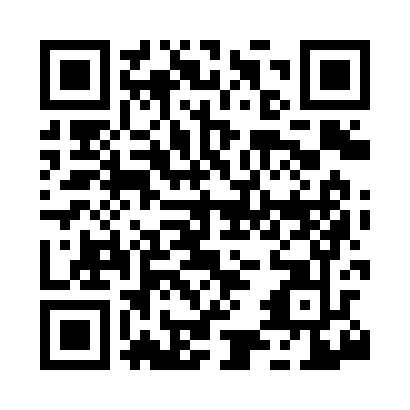 Prayer times for Donegal Springs, Pennsylvania, USAMon 1 Jul 2024 - Wed 31 Jul 2024High Latitude Method: Angle Based RulePrayer Calculation Method: Islamic Society of North AmericaAsar Calculation Method: ShafiPrayer times provided by https://www.salahtimes.comDateDayFajrSunriseDhuhrAsrMaghribIsha1Mon4:045:411:105:098:3910:162Tue4:055:421:105:098:3910:163Wed4:055:421:115:098:3910:164Thu4:065:431:115:098:3910:155Fri4:075:431:115:098:3810:156Sat4:085:441:115:098:3810:147Sun4:095:451:115:108:3810:148Mon4:105:451:115:108:3710:139Tue4:115:461:125:108:3710:1210Wed4:115:471:125:108:3710:1211Thu4:125:471:125:108:3610:1112Fri4:135:481:125:108:3610:1013Sat4:155:491:125:108:3510:0914Sun4:165:501:125:108:3510:0815Mon4:175:501:125:108:3410:0716Tue4:185:511:125:098:3310:0717Wed4:195:521:135:098:3310:0618Thu4:205:531:135:098:3210:0519Fri4:215:531:135:098:3110:0320Sat4:225:541:135:098:3110:0221Sun4:245:551:135:098:3010:0122Mon4:255:561:135:098:2910:0023Tue4:265:571:135:098:289:5924Wed4:275:581:135:088:279:5825Thu4:295:591:135:088:279:5626Fri4:306:001:135:088:269:5527Sat4:316:001:135:088:259:5428Sun4:326:011:135:078:249:5329Mon4:346:021:135:078:239:5130Tue4:356:031:135:078:229:5031Wed4:366:041:135:068:219:48